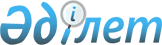 О составе Совета директоров акционерного общества "Казахстанский холдинг по управлению государственными активами "Самрук"
					
			Утративший силу
			
			
		
					Постановление Правительства Республики Казахстан от 7 апреля 2006 года N 257. Утратило силу постановлением Правительства Республики Казахстан от 12 ноября 2008 года N 1048.       Сноска. Утратило силу постановлением Правительства РК от 12.11.2008 N 1048 .       В целях реализации постановления Правительства Республики Казахстан от 23 февраля 2006 года N 117 "О мерах по реализации Указа Президента Республики Казахстан от 28 января 2006 года N 50" Правительство Республики Казахстан ПОСТАНОВЛЯЕТ: 

      1. Министерству экономики и бюджетного планирования Республики Казахстан: 

      1) совместно с Комитетом государственного имущества и приватизации Министерства финансов Республики Казахстан в установленном законодательством порядке обеспечить избрание Совета директоров акционерного общества "Казахстанский холдинг по управлению государственными активами "Самрук" (далее - АО "Холдинг "Самрук") в составе согласно приложению; 

      2) в месячный срок внести предложение по второй кандидатуре на должность независимого директора АО "Холдинг "Самрук". 

      2. Настоящее постановление вводится в действие со дня подписания.       Премьер-Министр 

      Республики Казахстан Приложение                

к постановлению Правительства       

Республики Казахстан           

от 7 апреля 2006 года N 257 <*>      Сноска. Приложение с изменениями, внесенными постановлениями Правительства РК от 30.06.2006 N 603 ; от 20.10.2006 N 1013 ; от 06.12.2006 N 1178 ; от 27.03.2007 N 233 ; от 24.09.2007 N 829 ; от 28.03.2008 N 298 . 

                          Состав Совета директоров 

               акционерного общества "Казахстанский холдинг 

              по управлению государственными активами "Самрук" 

  

Ричард Эванс              - независимый директор, председатель Султанов                  - Министр экономики и бюджетного 

Бахыт Турлыханович          планирования Республики Казахстан Жамишев                   - Министр финансов Республики 

Болат Бидахметович          Казахстан Мынбаев                   - Министр энергетики и минеральных 

Сауат Мухаметбаевич         ресурсов Республики Казахстан Бозумбаев                 - председатель правления акционерного 

Канат Алдабергенович        общества "Казахстанский холдинг по 

                            управлению государственными активами 

                            "Самрук" (по согласованию)          Павлов                    - независимый директор 

Александр Сергеевич         акционерного общества 

                            "Казахстанский холдинг по 

                            управлению государственными 

                            активами "Самрук" 

                            (по согласованию) 
					© 2012. РГП на ПХВ «Институт законодательства и правовой информации Республики Казахстан» Министерства юстиции Республики Казахстан
				